DIPARTIMENTO DI SCIENZE CLINICHE E BIOLOGICHE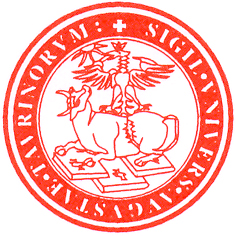 RICERCA SCIENTIFICA FINANZIATA DALL’UNIVERSITA’ DI TORINO – ANNO 2019Fondo per la Ricerca LocaleMODULO AScadenza presentazione domande: 20/06/2019 h. 23.00da inviare a ricerca.medsanluigi@unito.itDATI DEL RICERCATORELINEA A – ELENCO PRODOTTI DELLA RICERCA ai sensi degli artt. 3, 3.1 e 3.2 del bando (max n. 10 pubblicazioni per ogni ricercatore)* L’inserimento dell’Handle è obbligatorio.A pena di esclusione dall’attribuzione del punteggio premiale, le posizioni di joint first e joint last dovranno essere certificate allegando in mail il frontespizio o altra parte della pubblicazione che le attesti.SuggerimentoUna via agevole per individuare i 10 migliori prodotti potrebbe essere la seguente: - andare su: http://www.aqv.unito.it- inserire le proprie credenziali UniTO- cliccare su "Consultazione produzione scientifica (IRIS)"- cliccare su "Prodotti personali" (barra grigia in alto con scritte in rosso): saranno visualizzate le proprie pubblicazioni presenti in IRIS;- inserire i filtri opportuni richiesti dal bando RILO 2019 (finestra/e anni di pubblicazione - tipologia "03A e 03B Contributo in rivista")- selezionare ordine prodotti = "miglior percentile WOS"- cliccare su "Aggiorna": i lavori su rivista relativi alla finestra temporale indicata nel filtro saranno ordinati in ordine di percentile rispetto alla performance sulla migliore subject category ISI, dove 1 = top / 99 = bottom. I lavori ricadenti tra 0.001-25 corrisponderanno quindi al primo quartile, tra 25.001-50 al secondo quartile, tra 50.001-75 al terzo quartile, tra 75.001-99.999 al quarto quartile.- analizzare i prodotti e individuare quelli da presentare, sia ragionando sulle sotto-tipologie restrittive previste dal bando RILO 2019 (solo "Article"/"Conference paper"/"Review"),sia su eventuali omissioni in elenco. Infatti, se in IRIS non è presente il codice WOS, il prodotto risulterà sprovvisto di metrica su aqv.unito.it. Inoltre, qualsiasi omissione di prodotti o errore di classificazione dei medesimi in IRIS si rifletterà ovviamente anche su aqv.unito.it. Eventuali correzioni/integrazioni andranno, pertanto, effettuate in IRIS e migreranno automaticamente nottetempo su aqv.unito.it.Questa modalità di selezione è facoltativa e a discrezione del candidato.LINEA INCENTIVI - PREMIALITÀ PER PUBBLICAZIONI OPEN ACCESS ai sensi degli artt. 4, 4.1 e 4.2 del bandoEventuale congedo parentale o congedo per malattia superiore a 6 mesi consecutivi.Data ______________            IL RICERCATORE _____________________________Nome/CognomeQualificaSettore SDHandle Iris*Dati pubblicazione12345678910Titolo pubblicazione Codice Handle di IRIS AperTOFondo di pagamento delle spese di pubblicazioneTipologia congedoEstremi temporali del congedo